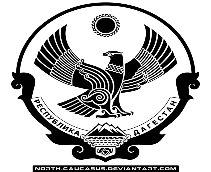 МИНИСТЕРСТВО ОБРАЗОВАНИЯ И НАУКИ РЕСПУБЛИКИ ДАГЕСТАНМУНИЦИПАЛЬНОЕ БЮДЖЕТНОЕ ОБЩЕОБРАЗОВАТЕЛЬНОЕ УЧРЕЖДЕНИЕ «СРЕДНЯЯ ОБЩЕОБРАЗОВАТЕЛЬНАЯ ШКОЛА № 6» ИМЕНИ ГЕРОЯ РОССИИ ОМАРОВА МАГОМЕДА ОМАРОВИЧА   г. Каспийска, ул. Ленина 74  kasschool6@mail.ru                                                                                   тел. 5 – 22 -06Публичный доклад директора   МБОУ « СОШ№6» им. Омарова М.О.г. КАСПИЙСК РДЗА 2017-2018 УЧЕБНЫЙ ГОД.Гамзатовой Мадины ТаймазовныОрганизационно-правовое обеспечение деятельности школы.Лицензия на право осуществления образовательной деятельности по программам начального общего, основного общего, среднего (полного) общего образования серия 05Л01, регистрационный номер № 7993 от 05 марта 2015года.1.1. Наличие свидетельств:- Лист записи в Единый государственный реестр юридических лиц ОГРН 1060545002540 от 20.01.2015г;-Свидетельство о постановке на учет в налоговом органе серия 05№002917885 от 09 ноября от 2014 года. ИНН/ КПП 0545019137/ 055401001; - Свидетельство о государственной аккредитации 05А01 №0000986Регистрационный номер 6073 от 18.03.2015г.  -Устав МБОУ «СОШ№6» имени Героя России Омарова Магомеда ОмаровичаУстав школы соответствует требованиям Закона РФ "Об образовании" и рекомендательным письмам Минобразования РоссииМБОУ «СОШ№6» имени Героя России Омарова Магомеда Омаровича расположен на северной окраине города. В школе работают 180 педагогов. Из них 8 человек административно управленческий аппарат. 25 учитель с первой категорией и 48 с высшей категорией. Звание Почетный работник РФ имеют: Гамзатова М.Т., Несина Н.Н., Мурсалова А.К., Демирова С.З., Бабаева Т.Г., Алиярова Т.М., Исмаилова А.У. ; звание Отличник образования России имеют- Алиева И.А.; звание Отличник образования Дагестана имеют: Гамзатова М.Т., Несина Н.Н., Алиева С.М., ЗагидоваБ.М. Звание Почетный работник профессионального образования и Заслуженный Учитель Дагестана имеет - Нагметуллаев К.Н..Звание Заслуженный работник образования Республики Дагестан имеют: Ахмедханов С.А. МБОУ «СОШ№6» им. Омарова М.О. в 2008г. получила Президентский Грант как победитель конкурса общеобразовательных учреждений, внедряющих инновационные образовательные программы. 5 учителей школы получили Президентские гранты: Ахмедова Г.Э., Мурсалова А.К., Бечедова Х.М., Ахмедханов С.А., Исмаилова А.У.Учебный план школы был составлен на основе базисного плана МО РД на 2017– 2018 у.г.Школьный компонент в 5-7 кл. отведён на нравственное воспитание школьников, 8-9 кл. на предпрофильную , в 10-11 кл. – на подготовку к ЕГЭ –по русскому языку и математике. Элективные курсы были введены в 10а, 11а классах по русскому языку и праву,в математических классах по математике. В 2016 – 2017у. г. школа работала в режиме 6-ти дневной  рабочей недели.В 1 смене – 23 класса: 8-11 - 18 кл., 6м, 8м,9м,7а.,7ж.Семь учеников обучались на дому:10а,9а.8а,8з,8г.Главная задача, которую ставит перед собой педагогический коллектив – обеспечение базового общего (полного) среднего образования и развитие ребёнка в процессе обучения.Главным условием для достижения этих целей является включение каждого ученика, на каждом учебном занятии в активную познавательную деятельность с учётом возможностей и способностей.Учебный план в 2017 – 2018 у.г. выполнен полностью. Учебные программы по предметам естественно-математического цикла учащимися освоены.Крайне важной является деятельность учителей нашей школы по предупреждению второгодничества учащихся 9 и 11 классов.                          2012-2013 у.г. – 0                         2013-2014 у.г. – 0                         2014-2015 у.г. -  0                         2015-2016 у.г. -  1                         2016-2017 у.г. -  1                         2017-2018 у.г. -  0Качество знаний учащихся выросло, наблюдается положительная динамика:2012-2013 уч.г. – 36%,                  2013-2014 уч.г. – 38%,2014-2015 уч.г. -  40% 2015-2016 уч.г. -   40%2016-2017 уч.г. -   41%2017-2018 уч.г. -   43%              В соответствии с президентской программой в школе  три  математических класса – 6м, 8м,9м..Подбор учащихся в 8м очень хороший – по результатам года –86  % качество и 100% успеваемость. 9м – 71% качество и 100% успеваемость. 6м-качество-78%, успеваемость-100%.Наиболее успешной была работа учителей: Ахмедханова С. А. –  11 победителей и призеров олимпиады им. Чебышева,  Муталимовой М.З.-1 победитель и 2 призера на олимпиаде  им .Чебышева. Два ученика 8м класса стали участниками Всероссийской олимпиады - Джалилов Мирвет , Санаев Нурмагомед, которая проводилась в Сочи в  Образовательном Центре «Сириус». Они стали призерами .Основные элементы контроля учебно-воспитательного процесса.1. Выполнение всеобуча – работа всего педагогического коллектива.Микрорайон школы очень большой. В апреле и сентябре учителя осуществляют обход микрорайона школы, контролируют посещение школы учащимися, определяют ориентировочную цифру детей, подлежащих обучению в следующем году. Анализ проведённой работы показал, что кроме детей-инвалидов, не подлежащих обучению, не обучающихся детей в микрорайоне школы нет.2. Состояние преподавания учебных предметов проверяется:
а) при проверке выполнения учебного плана;
б) при проведении предметных декад;
в) при проверке тематического планирования;
г) при проведении административных контрольных работ.Проверки показали, что учителя-предметники ответственно относятся к составлению и последующему выполнению рабочих программ.Урочные планы многими учителями пишутся сжатые и используются пособия для учителя – разработки уроков, методические рекомендации, дидактические материалы.Контрольные работы проводятся строго в соответствии с рабочими программами.Наши успехи.Под руководством Гамзатовой.МТ. МБОУ «СОШ№6» им. Омарова М.О. дважды признана лауреатом конкурса «100 лучших школ России (2014/2015 и 2015/2016 уч.год) в номинации «100 лучших школ России». Директор Гамзатова М.Т отмечена почетным знаком «Директор года». Школа внесена во Всероссийский Реестр «Книга Почета» за 2014г.  за 2015г, 2016г. Школа внесена в Реестр «Лучшие социально значимые образовательные учреждения 2014г.» и награждена Орденом «К.Д. Ушинского». Гамзатова М.Т. внесена в Реестр «Лучшие руководители образовательных учреждений России» и награждена Орденом «А.С. Макаренко». Школа является лауреатом Всероссийского конкурса на лучшую организацию работы по патриотическому воспитанию «70 лет Великой Победе!». Школа награждена Орденом К.Минина и Д.Пожарского за вклад в развитие гражданского общества и народного единства. Школа стала лауреатом конкурсов: «Школа высоких технологий 2016» «Гражданин и Патриот России – 2016» Школа является Лауреатом победителем Всероссийского смотр-конкурса «Гордость отечественного образования» на основе комплексного многоцелевого анализа» 2018г.Заботясь о здоровьесбережении детей, в начальной школе проводится экспериментальная работа по методике В.Ф.Базарнова.Оборудован кабинет, учителя прошли курсы повышения квалификации в г. Москва и в Санкт-Петербурге. В 2011 г. Приказом Министра образования и науки РД по программе «Предметная школа в школе» в МБОУ «СОШ№6» им. Омарова М.О. открыта Математическая школа. Хорошие результаты показывают наши ученики на олимпиадах по математике. Так побывали в г. Сочи на олимпиаде Сириус.Школу окружают несколько динамично развивающихся новых микрорайона города, которые составляют сплошь 9-12 этажные дома. Это в свою очередь создает напряженную ситуацию с приемом детей в школу. В настоящее время в школе обучается 2619 детей. Школа работает в две смены.Строительство МБОУ «РЦО РД» в микрорайоне Кемпинг способствовало небольшой разгрузке школы.Очень надеемся, что строительство школы по ул. Ленина 33 разгрузит школу.В микрорайоне школы расположены спортивные сооружения республиканского уровня: Дворец спорта им. А.Алиева, стадион «Анжи-Арена». Есть рекреационные зоны отдыха.Близлежащее расположение и педагогическое сотрудничество с Республиканским колледжем Машиностроения и сервиса им. С. Орджоникидзе способствует ранней профессиональной ориентации выпускников 9х классов. В 10-11 классах работают ученики по профессиональному образованию.По внедрению профессионального образования в школе составлен Договор о сетевой форме реализации образовательной программы с Государственным бюджетным профессиональным образовательным учреждением Республики Дагестан «Колледжем архитектуры м строительства» №2 Материально- техническая база школы позволяет работать на высоком уровне и внедрять программы ФГОС. В школе имеются 2 кабинета информатики, оснащенные компьютерами, Интернетом. 90% кабинетов школы оснащены компьютерами, проекторами и проектными досками. Все кабинеты подключены к сети Интернет.  Всего в школе 78 компьютеров, 34 ноутбука и 40 нетбуков, 7 интерактивных досок. Большое внимание уделяется безопасности детей на дорогах.Совместными усилиями  учителей и родителей в школе созданы комфортные условия для учебно-воспитательной работы с учащимися Особую тревогу вызывает необходимость пересечения учащимися скоростной федеральной трассы и нескольких чрезмерно транспортнозагруженных перекрестков в микрорайоне школе.Неоднократным  обращением  в ГОВД на двух из них установлены стационарные светофоры и один светофор, работающий в ручном режиме. С помощью спонсора  -руководителя  Арси-Груп нВа въезде в школу переконструирована дорога, сделан кармашек для въезда и выезда транспорта без помех и пробок. Установлены светофоры с электронным табло и установлены лежачие полицейские, что способствует снижению скорости и уменьшению травмоопасных ситуаций.Огромной проблемой для обеспечения безопасности детей является отсутствие уличного освещения в новых дворах, на новых дорогах. Соответствующее обращение передано в Горэлектросеть.Каждый год по плану работники ОИГБДД проводят работа с учащимися школы. Учат переходить дорогу на светофоре. Проводят профилактические беседы. В 2017г.команда школы заняла 1 место в Республиканских соревнованиях «Безопасное колесо»Школа носит имя Героя России Омарова Магомеда Омаровича. В РДШ  Детскую общественную организацию «Наследники Омарова» вступают учащиеся начальной школы. В Журнале «МедиаПрофиль» № 15.2017 опубликован статья о работе школы по увековечиванию памяти Героя.Результаты учебной работы.В 2017-18 учебном году в МБОУ «СОШ№6» им. Омарова М.О. обучались 2619 ученика. 2017-18 учебный год школа завершила без второгодников, ученики успешно прошли итоговые аттестации.К ОГЭ и ЕГЭ допущены все учащиеся 9 и 11 классов.Все выпускники 9  классов прошли итоговую аттестацию и получили Аттестаты.К итоговой аттестации  в 9-х классах из 186  учащихся допущены 186Учащийся 9а класса Гюльмагомедов Н не смог проходить ГИА,          т.к. по состоянию здоровья срочно выехал в Москву.В 2018 году государственная итоговая аттестация в 9-х классах проводилась по 4-м предметам: 2 экзамена федеральных − русский язык и математика и 2 экзамена по выбору учащихся. Все экзамены прошли успешно без двоек.Довольно высокие результаты показали по русскому языку – 87% качества  и по математике 86% качества. По предметам по выбору тоже высокие результаты.К итоговой аттестации в форме ЕГЭ в 11х классах допущены все 55 учеников. В 11 классе три ученицы не получили аттестат о среднем полном образовании в связи с тем, что не сдали математику базовую.Высокие результаты показали по русскому языку 25 уч. 60-80баллов, 16 уч. 80-98 баллов. По математике (профильный уровень) сдавали 25уч. 9 уч. получили от 60 до 80 баллов. Английский язык сдали 5 уч. 3 уч. сдали от 80-100баллов. Организовано обучение на дому _10_ учеников школы находятся на домашнем обучении. Результаты воспитательной работы.Ни один ученик школы не стоит на учете в Полиции с 2011 г.Успехи школыПобедитель регионального этапа ВОШ –1Санаев Нурмагомед - ученик 8-м класса, олимпиада по физике им. Максвела;Призер регионального этапа ВОШ –1Джалилов Мирвет-  ученик 8-м класса , олимпиада по математике им. Эйлера;Победители муниципального этапа ВОШСанаев Нурмагомед – ученик 8-м класса, победитель ВОШ по математике;Джалилов Мирвет – ученик 8-м класса , победитель ВОШ по математике;Омаров Магомедсаид – ученик 8-м класса , победитель ВОШ по математике;Санаев Нурмагомед – ученик 8-м класса, победитель ВОШ по физике ;Джалилов Мирвет – ученик 8-м класса, победитель ВОШ по физике;Амирова Луиза – ученица 11-б класса, победитель ВОШ по английскому языку;Дукин Никита – ученик 11-б класса, победитель ВОШ по английскому языку;Юзбекова Диана- ученица 7-в класса, победитель ВОШ по технологии;Гиберт Анастасия – ученица 8-м класса, победитель ВОШ по литературе;Гаджиева Назлугюл - ученица 11-а класса, победитель ВОШ по родному языку;Магадова Камила – ученица 7-е класса, победитель ВОШ по родному языку;Ибрагимова Саида – ученица 8-в класса, победитель ВОШ по родному языку;Гисинова Малика - ученица 8-ж, победитель ВОШ по родному языку;Султанова Патимат – ученица 9-в класса, победитель ВОШ по родному языку;Катаева Марьям , ученица 10-б класса, победитель ВОШ по родному языку;Умарсаидова Эльмира- ученица 8-д класса, победитель ВОШ по родной литературе;Призеры муниципального этапа ВОШЗагиров Амир-ученик 11-а класса, призер олимпиады ВОШ по физике;Нагметуллаев Раджаб- ученик11-а класса, призер олимпиады ВОШ по физике;Сулейманова Ада-ученица 7-в класса , призер ВОШ по русскому языку;Загиров Амир-ученик 11-а класса , призер ВОШ по русскому языку;Юзбекова Диана-ученица 7-в класса , призер ВОШ по литературе;Тахмезова Асият-ученица 7-б класса , призер ВОШ по литературе;Магомедова Зулхижат-ученица 7-а класса, призер ВОШ по литературе;Ахмедова Аида-ученица 8-в класса, призер ВОШ по литературе;Бабаханова Алимат- ученица 10-б класса, призер ВОШ по литературе;Дадукубаева Асият-ученица 7-е класса, призер ВОШ по литературе;Гарунова Амина-ученица 10-б класса, призер ВОШ по литературе;Тагирова Диана-ученица 10-а класса, призер ВОШ по литературе;Искоркина Мария –ученица 9-м класса, призер ВОШ по географии;Гиберт Анастасия-ученица 8-м класса ,призер ВОШ по биологии;Зейнуллаева Рабият – ученица 8-з класса, призер ВОШ по биологии;Джамолодинов Алимуса - ученик 10-а класса, призер ВОШ по биологии;Бабаева Камила - ученицап 10-б класса , призер ВОШ по обществознанию;Мусаев Арсен  - ученик 11-а класса, призер ВОШ по истории;Наджефов Ислам - ученик11-б класса, призер ВОШ по истории;Тахмезова Асият – ученица 7-б класса, призер ВОШ по истории;Юзбекова Диана - ученица 7-в класса, призер ВОШ по истории;Абдулхамидов Абдулхамид - ученик 7-з класса, призер ВОШ по истории ;Магомедова Зулхижат-ученица 7-а класса, призер ВОШ по истории;Гарунова Амина - ученица 10-а класса, призер ВОШ по праву;Гаджиева Назлугюль - ученица 11-а класса, призер ВОШ по праву;Наджефов Ислам – ученик 11-б класса, призер ВОШ по праву;Павленко Алина-ученица 9-д класса, призер олимпиады по ОБЖ;Санаев Нурмагомед  - ученик 8-м класса, призер ВОШ по химии;Дукин Никита – ученик 11-б класса, призер ВОШ по физкультуре;Киявова Альбина – ученица 11-б класса, призер ВОШ по экономике;Нагметуллаев Раджаб- ученик 11-а класса, призер ВОШ по экономике;Магомедова Камила- ученица 8-в класса, призер по ВОШ технологии;Гиберт Анастасия –ученица 8-м класса, призер ВОШ по технологии;Салимова Диана-ученица 7-а класса, призер ВОШ по технологии;Магомедов Амирхан – ученик 11-а класса , призер ВОШ по родному языку;Джафарова Шамсият - ученица 7-д класса, призер ВОШ по родной литературе;Аликперов Амир – ученик 9-б класса, призер ВОШ по родному языку;Ибрагимова Саида – ученица 8-в класса, призер ВОШ по родной литературе;Камавова Сабин а- ученица 7-б класса, призер ВОШ по родной литературе;Яхьяев Заур - ученик 9-в класса, призер ВОШ по родной литературе;Ибрагимова Джума - ученица 9-а класса, призер ВОШ по истории Дагестана;Гасанов Гамзат – ученик 11-б класса,  призер ВОШ по истории Дагестана;Гарунова Амина- ученица 10-а класса, призер ВОШ по истории Дагестана;Учащиеся МБОУ «СОШ№6» им. Омарова М.О.,принявшие участиеМеждународном молодежном чемпионате  Победители федерального этапа чемпионатаБаканова Дарья – ученица 3-д класса, победитель по математике;Исланов Ислам-ученик 6-г класса, победитель по биологии;Призеры федерального этапа чемпионатаБаканова Дарья – ученица 3-д класса, призер по окружающему миру;Победители регионального этапа чемпионатаДаудова Динара - ученица 7-а класса, победитель по биологии;Ярахмедов Магомедхабиб – ученик 6-а класса, победитель по биологии;Гивишвили Залина - ученица 6-м класса, победитель по биологии;Мирзабекова Карина-ученица 9-ж класса, победитель по биологии;Амаева Алина-ученица 11-б класса, победитель по биологии;Призеры регионального этапа чемпионатаЭминова Камила - ученица 11-б, призер по биологии;Шерифалиев Мурад –ученик 9-ж класса, призер по биологии;Кужанаев Юсуп – ученик 9ж класса, призер по биологии;Бабаханова Эма – ученица 8-а класса, призер по биологии;Турланова Саида -  ученица 7-б класса, призер по биологии;Мирзабекова Карина – ученица 9-ж класса, призер по математикеПобедители федерального этапа конкурсов,фестивалей, соревнованийАлибахмудова Карина -ученица 9-м класса,  победитель Всероссийского конкурса научно-исследовательских и творческих проектов «Моя Россия»;Мустафаева Ламунат- ученица 9-д класса, победитель Всероссийской Спартакиаде Специальной Олимпиады по футболу, плаванию и художественной гимнастике;Призеры федерального этапа конкурсов,фестивалей, соревнованийСанаев Нурмагомед – ученик 8-м класса, в составе команды «Надежда-8» из Дагестана выступил на двенадцатом Южном математическом турнире в Адыгейском Государственном Университете;Победители регионального этапа конкурсов,фестивалей, соревнованийМагарамова Фатима – ученица 4 –г класса, победитель городского и республиканского этапов конкурса, посвященного Всемирному дню воды, в номинации «Экоплакат»;Джалилов Мирвет – ученик 8-м класса, победитель Y- республиканской олимпиады по математике имени Пифагора;Санаев Нурмагомед – ученик 8-м класса, победитель математических соревнований  Республиканской летней математической школы 2017 года;Команда школы – победитель зонального и республиканского этапов конкурса «Безопасное колесо»; Селимов Рамазан - ученик 5 класса, победитель зонального этапа Республиканского конкурса среди общеобразовательных учреждений по профилактике дорожно-транспортного травматизма «Безопасное колесо - 2018» ;Вердиев Сулеман - ученик 5 класса, победитель зонального этапа Республиканского конкурса среди общеобразовательных учреждений по профилактике дорожно-транспортного травматизма «Безопасное колесо - 2018» ;Омарилаева Патимат – ученица 5 класса, победитель Республиканского конкурса по профилактике ДДТТ «Безопасное колесо - 2018» ;Эфендиева Камилла – ученица 5 класса, победитель Республиканского конкурса по профилактике ДДТТ «Безопасное колесо - 2018» ;Абдулаева Наида – ученица 9-д класса, победитель в первенстве Республики Дагестан по борьбе Джиу-джитсу; Команда учеников 9 класса заняла первое место в «Президентских состязаниях» на Республиканском этапе. Призеры регионального этапа  конкурсов,фестивалей, соревнованийАмирова Луиза – ученица 11-б класса – призер регионального этапа конкурса «Юные исследователи окружающей среды»;Шахмарданова Камилла- ученица 10-б класса призер научно-практической конференции ДГУ «Творчество юных»;Исламова Зилфи – ученица 9-ж класса, победитель научно-практической конференции «Экологические проблемы особо охраняемых природных территорий Республики Дагестан»; Джалилов Мирвет – ученик 8-м класса, призер юниорской лиги на III Кавказской математической олимпиады; Джалилов Мирвет – ученик 8-м класса, призер математических соревнований  Республиканской летней математической школы 2017 года;Абакаров Гаджи – ученик 8-м класса, призер математических соревнований  Республиканской летней математической школы 2017 года;Санаев Нурмагомед – ученик 8-м класса, призер Y- республиканской олимпиады по математике имени Пифагора;Баширова Умуксум – ученица 6-м класса, призер Y- республиканской олимпиады по математике имени Пифагора;Баширова Умуксум – ученица 6-м класса, призер именной олимпиады «Шаг в науку»; Баширова Умуксум – ученица 6-м класса призер XXIX Московской математической олимпиады «Московский праздник»;Гивишвили Залина – ученица 6-м класса, призер Y- республиканской олимпиады по математике имени Пифагора;Гивишвили Залина – ученица 6-м класса, призер Республиканского этапа YIII математической олимпиады имени П.Л.ЧебышеваРаджабова Фатима- ученица 7-е класса, призер отборочного этапа YIII математической олимпиады имени П.Л.Чебышева;Шахмарданова Камила – ученица 10-б класса, призер XX Республиканской научно-практической конференции «Творчество юных»;Азимов Самур –ученик 10-а класса, призер олимпиады «Абитуриент  ДГУ-2018» по обществознанию;Киявова Альбина – ученица 11-б класса, призер олимпиады «Абитуриент  ДГУ-2018» по обществознанию;Амирова Луиза – ученица 11-б класса,  призер олимпиады «Абитуриент  ДГУ-2018» по английскому языку;Микаилова Камила, ученица 10-б класса, призер олимпиады «Абитуриент  ДГУ-2018» по английскому языку;Искоркина Мария – ученица 9-м класса, призер олимпиады «Абитуриент  ДГУ-2018» по обществознанию;Казиметова Альбина- ученица 9-м класса, призер олимпиады «Абитуриент  ДГУ-2018» по экономике;Команда школы – призер Республиканских спортивных соревнований «Веселые старты» среди сборных команд общеобразовательных учреждений- 6 класс;Команда школы – призер Республиканских спортивных соревнований «Веселые старты» среди сборных команд общеобразовательных учреждений- 7 класс;Мустафаева Ламунат- ученица 9-д класса, призер чемпионата Республики Дагестан по мини-футболу ;Победители муниципального этапа  конкурсов,фестивалей, соревнованийГарунова Амина – ученица 10-а класса, победитель муниципального этапа XYIII Всероссийского слета юных экологов, номинация – зоология ;Адигюзелова Диана – ученица 10-б класса, победитель муниципального этапа XYIII Всероссийского слета юных экологов, номинация – ботаника;Загирова Амина – ученица 3-д класса, победитель муниципального этапа конкурса исследовательских проектов младших школьников «Первоцвет»; Команда школы «Без тормозов»- победитель муниципального этапа городской лиги «КВН 2018»;Команда школы – победитель муниципального этапа конкурса «Безопасное колесо»; Команда школы – победитель муниципального этапа Всероссийских спортивных состязаний «Президентские тесты»;Команда школы – победитель в Первенстве города по легкой атлетике среди девушек, посвященного празднованию Дня Победа;Омарилаева Патимат – ученица 5 класса, за лучший результат в номинации «Фигурное вождение велосипеда» на муниципальном этапе конкурса по профилактике ДДТТ «Безопасное колесо- 2018»Абдулаева Наида – ученица 9-д класса, победитель открытого первенства и чемпионата города по кикбоксингу;Абдулаева Наида – ученица 9-д класса, победитель Первенства города по легкой атлетике среди девушек, посвященный празднованию Дня Победы;Сулейманова Амина – ученица 8-е класса, победитель в Первенстве города по легкой атлетике среди девушек, посвященного празднованию Дня Победы;Команда учеников 9 класса заняла первое место в «Президентских состязаниях» на Республиканском этапе. Магомедхабибова Зайнаб – ученица 8-а класса, победитель в Первенстве города по легкой атлетике среди девушек, посвященного празднованию Дня Победы; Призеры муниципального этапа конкурсов,фестивалей, соревнованийТурланова Саида – призер городского конкурса «Мы дружбой народов сильны»;Дукин Никита – ученик 11-б класса, призер городского конкурса проектов на английском языке; Гарунова Амина - ученица 10-а класса, призер конкурса «Экологические проблемы Республики Дагестан глазами детей»;Джамолодинов Муса - ученик 10-а класса, призер муниципального этапа XYIII Всероссийского слета юных экологов, номинация - почвоведение;Тарланова Амина – ученица 10 б класса, призер муниципального этапа XYIII Всероссийского слета юных экологов, номинация – гидробиология;Шахмарданова Камила – ученица 10-б класса, призер муниципального этапа конкурса, посвященного Всемирному дню воды;Гаджиев Мурад – ученик 4-д класса, призер муниципального этапа олимпиады среди младших школьников по русскому языку;Сулейманова Амина  – ученица 8-е класса, призер в Первенстве города по легкой атлетике среди девушек, посвященного празднованию Дня Победы;Кураев Шамиль  – ученик 8-а класса, призер в Первенстве города по легкой атлетике среди юношей, посвященного празднованию Дня Победы;Алгасанаев Ахмед – ученик 8-а класса, призер в Первенстве города по легкой атлетике среди юношей, посвященного празднованию Дня Победы;Дукин Никита – ученик 11-б класса , призер Первенстве города по стринболу среди юношей, посвященному 73-й годовщине Победы в ВОВ;Команда школы – призер муниципального этапа XYIII Всероссийского слета юных экологов;Команда школы – призер городского фестиваля юных туристов – краеведов среди общеобразовательных учреждений;Команда школы – призер городского конкурса «День птиц»;Команда школы – призер Всероссийских массовых соревнований по уличному баскетболу «Оранжевый мяч»    Команда школы – призер в Первенстве города по легкой атлетике среди юношей, посвященного празднованию Дня Победы;Федеральный этапМагомедов Гаджи Насрулаевич - учитель физкультуры, призер спортивной викторины Всероссийского фестиваля студенческого спорта в Белгороде;Рабаданова Гибекиз Абдурахмановна - учитель физкультуры, призер Всероссийского культурно-спортивного фестиваля «Деловая женщина»;Региональный этапАмирова  Айшат Алибековна – учителя биологии, победитель конкурса «Лучший учитель биологии 2018 года»;Дукина Виктория Викторовна – учитель русского языка и литературы, призер регионального этапа конкурса «Самый классный классный»;Рабаданова Гибекиз Абдурахмановна- учитель физкультуры,  призер зонального этапа Республиканской спартакиады педагогических работников по волейболу;Команда школы – призер зонального этапа Республиканской спартакиады педагогических работников;Муниципальный этапГаджиибрагимова Сабина Играмудиновна - учитель истории, призер муниципального этапа конкурса «Учитель года 2018 года»;Дукина Виктория Викторовна – учитель русского языка и литературы, победитель муниципального этапа конкурса «Самый классный классный »;Пирмагомедова Барият Забрадиновна- учитель родного языка, призер муниципального этапа конкурса «Лучший учитель родного языка 2018 года»;Байрамова Супарна Аздаровна - учитель музыки, победитель муниципального этапа конкурса «Использование компьютерных технологий в современном образовании»; Фронт работ по созданию благоприятной санитарно-эпидемиологической обстановки, эстетического видаи безопасных условий для функционирования МБОУ «СОШ № 6» им. Омарова М.О.Установка новых воротУстановка новых лестничных перилКапитальный ремонт забораИзготовление новых ступеней крыльцаУстановка карнизов с занавесками в коридоры старшей школы Стенное оформление всей школы Обновление столов в столовойДеревянные полы в кабинете № 24Плиточное покрытие лестниц старшей школыПлиточное покрытие фойе 1 и 2 этажаПлиточное покрытие столовойНовая мебель в кабинетах 25, 17, 30Капитальный ремонт водопроводной системыУстановка громкой связи Установка новых электрощитов на всех этажахКапитальный ремонт электрощитовой помещений Установка новых дверей во всех кабинетах школыУстановка мусорных бачков Новые шкафы, столы и другая мебель во всех кабинетах школыПолная замена осветительных приборовЗаключение в короба всей электропроводкиЗамена всех электрощитовКапитальный ремонт во всех административных помещенияхКапитальных ремонт в пищеблокеКапитальный ремонт в медицинских кабинетахКапитальный ремонт в помещениях техперсоналаКапитальный ремонт канализационной системыЗамена всех дверей в школеПолучено заключение Роспотребнадзора и пожарной организации.Вся школа радиофицирована Во всех кабинетах проведен интернет, установлено ИКТ оборудование Установлены новые электрощитовые шкафы по всей школе. Установлены новые металлические двери на всех пожарных выходах.Капитальный ремонт и оборудование кабинетов зам. директора по ИКТ, УВР, ВРКапитальный ремонт и оборудование кабинета учителей родных языковПолная реконструкция санузлов соответственно требованиям СанПина.Проведена новая система канализации и водоснабжения. Во всех кабинетах начальной школы подведена холодная и горячая вода.Стенная эмблема школы в Актовом залеПол из мраморной крошки на 1 и 2 этаже начальной школы Занавески в Актовый залКапитальный ремонт потолка в актовом зале.Школа оснащена наружной и частично внутренней системой видеонаблюдения. установлены дополнительные видеокамеры на 1 этаже. Проведена вентиляционная система в пищеблоке.Установлена система промышленной очистки воды для приготовления пищи и фильтров для питьевой воды. В столовой и пищеблоке сделан капитальный ремонт. Заменена система горячего и холодного водоснабжения, сантехника, установлено новое оборудование и оформление в пищеблоке.Оборудован и открыт Буфет по договору с хлебозаводом, Открыты новые кабинеты с капитальным ремонтом, мебелью и оборудованием: Кабинет психолога, Кабинет логопеКабинет старших вожатыхКабинет воспитательной работыКапитальный ремонт и оборудование Библиотеки Сделан капитальный ремонт, оборудован, оснащен необходимой мебелью кабинет для группы продленного дня.Сделан капитальный ремонт, меблирован и оборудован стоматологический кабинетОтремонтировано разбитое асфальтное покрытие двора школыПолностью заменена система освещения в коридорах, фойе и в кабинетах.Капитальный ремонт наружных стен санузлов школыКапитальный ремонт санузла на 2 этажеКапитальный ремонт помещений технического персонала на 2 и 3 этажахКапитальный ремонт и оборудование учительскойКапитальный ремонт санузлов начальной и старшей школыКапитальный ремонт санузла в столовойДвери в проходах 1 и 2 этажей начальной школыЖалюзи на окна 1 и 2 этажей в начальной школеЖалюзи на окнах коридора 2, 3 этажей в административном корпусе.Пожарные двери на 1,2 и 3 этажах Капитальный ремонт кабинета кружка изостудииКапитальный ремонт кабинета № 23Капитальный ремонт школьного краеведческого музея. Капитальный ремонт пола в раздевалке спортивных залов.Покраска металлических и деревянных дверейКапитальный ремонт навеса и крыльца школыМебель в приемнуюСветоотражающие планы эвакуации по всей школеОгнезащитная пропитка чердакаПриобретение пожарных щитов и огнетушителейУстановка второго пожарного гидранта.Замена всех вентилей отопительной системы.Испытание пожарных лестницУстранены все замечания надзорных служб, кроме тех, которые устранить нереально (например – довести списочный состав в классах до 25 человек.Рекомендации на следующий учебный год.1. Предусмотреть дополнительные меры по организации работы по предупреждению второгодничества и условного перевода.2. социально-психологической службе школы профилактировать асоциальное поведение учащихся. 3. Включить в план работы индивидуальный контроль наставников за успеваемостью учащихся, условно переведенных в следующий класс и оставленных на повторный курс обучения.4. Учителям-предметникам работать в сотрудничестве с родителями на повышение качества знаний и мотивации успешной учебы учащихся.Средний балл ЕГЭ по математике (В)3.9-баз.51-проф.Средний балл ЕГЭ по предметам по выбору (В)50Отсутствие выпускников 11-х классов, не получивших аттестат по итогам ГИА 3Численность призеров, победителей муниципального, республиканского, регионального, заключительного этапов всероссийских олимпиад611победительРегионального уровня.Количество призеров, победителей муниципального, республиканского, регионального, федерального этапов конкурсов, фестивалей, соревнований, чемпионатов, конференций65Два победителя Федерального уровня.№п/пНаименование конкурсовГод1Президентский грант2008г2Лауреат конкурса «100 лучших школ России»  2014-15гг3Лауреат конкурса «100 лучших школ России»  2015-2016гг4Директор отмечен почетным знаком «Директор года»2015-2016гг5Лауреат конкурса «100 лучших школ России»  2016-2017гг6Школа внесена во Всероссийский Реестр «Книга Почета»2014г 7Школа внесена во Всероссийский Реестр «Книга Почета»2015г8Школа внесена во Всероссийский Реестр «Книга Почета»2016г9Школа внесена во Всероссийский Реестр «Книга Почета»2017г10Реестр «Лучшие социально значимые образовательные учреждения»2014г.11Награждена Орденом «К.Д. Ушинского»2014г12Гамзатова М.Т. внесена в Реестр «Лучшие руководители образовательных учреждений России» и 2014 г награждена Орденом «А.С. Макаренко»2014г13Школа является лауреатом Всероссийского конкурса на лучшую организацию работы по патриотическому воспитанию «70 лет Великой Победе!»2015г14Награждена Орденом К.Минина и Д.Пожарского за вклад в развитие гражданского общества и народного единства2015г15Лауреат конкурса «Школа высоких технологий 2016»2016г16Лауреат конкурса «Гражданин и Патриот России – 2016»2016г17Издается в информационно-биографическом издании «Школа года -2014»2014г18Издается в информационно-биографическом издании «Школа года -2015»2015г19Издается в информационно-биографическом издании «Школа года -2016»2016г20Издается в информационно-биографическом издании «Школа года -2017»2017г21Лауреат Всероссийского конкурса «Школа здоровья 2017»2017г22Победитель Всероссийской выставки РФ образовательных организаций2017г23Победитель Всероссийского смотр-конкурса «Гордость отечественного образования» на основе многоцелевого комплексного анализа» 2018г